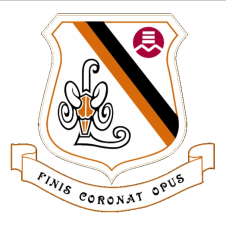 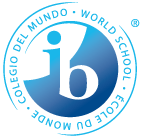 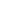 École Secondaire LAURIER MACDONALD High School7355 Viau, Saint-Leonard  H1S 3C2Tel: 514-374-6000  Fax: 514-374-7220______________________________________________________COURSE STANDARDS AND PROCEDURESCOURSE:	 Home Economics 620-444CLASS RESOURCES: Class notes, Websites, Google Classroom, Fabric, Needles, Thread, Wood, Hand tools (drills, saws, sanding blocks, etc…) , Kitchen Supplies (Knives, Burners, Pans, etc…), Various food items.
COURSE DESCRIPTION: Our goal in Home Economics is to teach a variety of skills related to life sciences. Students will learn to plan and prepare meals. They will learn about nutrients, a balanced diet, and the process from farm to table. Students will learn about maintaining a home, acquiring skills in woodworking, and repair.  Students will learn about sewing, cleaning and the best approaches to becoming a self-sufficient and autonomous individual.
MYP AIMS ADDRESSED BY THE COURSE: FORMATIVE & SUMMATIVE ASSESSMENT INCLUDING MYP ASSESSMENT: MYP Course AimsMEES Course Objectives
As it applies to Home Economics, students will apply skills learned to demonstrate practical knowledge application in fields such as gardening, home repair, sewing and meal preparation.
Seeks answers or solutions to scientific or technological problems. 60% of overall mark.
As it applies to Home Economics, students will draw on theoretical knowledge acquired in the course to answer questions as they apply to real life situations such as nutrition, home care and life planning skills.
Makes the most of his/her knowledge of science and technology. 40% of overall mark.
Term 1 (20% of School Course Grade)Term 1 (20% of School Course Grade)Term 1 (20% of School Course Grade)Competencies targetedEvaluation methodsTimelineSeeks answers or solutions to scientific or technological problemsMakes the most of his/her knowledge of science and technologyProjectsQuizzesAssignmentsTo finish by November 3rd.Communication to students and parentsMaterials requiredMaterials requiredE-mail, Google Classroom, MozaikInternet AccessPenPaperRulerCalculatorInternet AccessPenPaperRulerCalculatorIB MYP CriterionExamples of assessment/feedback both formative and/or summative
Examples of assessment/feedback both formative and/or summative

N/A
Students will learn about nutrition, food logging, product labels and budgeting groceries.  Students will create a family meal plan, including the recipes for an entire week.
Students will learn about nutrition, food logging, product labels and budgeting groceries.  Students will create a family meal plan, including the recipes for an entire week.Term 2 (20% of School Course Grade)Term 2 (20% of School Course Grade)Term 2 (20% of School Course Grade)Competencies targetedEvaluation methodsTimelineSeeks answers or solutions to scientific or technological problemsMakes the most of his/her knowledge of science and technologyProjectsQuizzesAssignmentsTo finish by November 3rd.Communication to students and parentsMaterials requiredMaterials requiredE-mail, Google Classroom, MozaikInternet AccessPenPaperRulerCalculatorInternet AccessPenPaperRulerCalculatorIB MYP CriterionExamples of assessment/feedback both formative and/or summativeExamples of assessment/feedback both formative and/or summative
N/AStudents will work on a home edit assignment and a bedroom redesign project. Students will learn a variety of sewing techniques to make repairs and alterations.Students will create various dishes demonstrating acquired cooking skills.Students will work on a home edit assignment and a bedroom redesign project. Students will learn a variety of sewing techniques to make repairs and alterations.Students will create various dishes demonstrating acquired cooking skills.Term 3 (60% of School Course Grade)Term 3 (60% of School Course Grade)Term 3 (60% of School Course Grade)Competencies targetedEvaluation methodsTimelineSeeks answers or solutions to scientific or technological problemsMakes the most of his/her knowledge of science and technologyProjectsQuizzesAssignmentsTo finish by June 22nd.Communication to students and parentsMaterials requiredMaterials requiredE-mail, Google Classroom, MozaikInternet AccessPenPaperRulerCalculatorInternet AccessPenPaperRulerCalculatorIB MYP CriterionExamples of assessment/feedback both formative and/or summative Examples of assessment/feedback both formative and/or summative 
N/A
Students will complete a vision board assignment.Students will learn how to maintain a home and do their laundry. Students will work on a hands-on woodworking project.Students will complete an upcycle/DIY project.  Students will create various dishes demonstrating acquired cooking skills.
Students will complete a vision board assignment.Students will learn how to maintain a home and do their laundry. Students will work on a hands-on woodworking project.Students will complete an upcycle/DIY project.  Students will create various dishes demonstrating acquired cooking skills.Additional Information/SpecificationsX	This course does not have a final exam. The final course grade comes entirely from the school course grade.☐	This course has a final exam administered by the English Montreal School Board. The final course grade is determined by taking 70% of the school course grade and 30% of the school board exam.☐	This course has a final exam administered by the Ministère de l’Éducation et de l’Enseignement Supérieur (MEES). The final course grade is determined by taking 50% of the school course grade and 50% of the MEES exam. Please note that the final course grade is subject to MEEs moderation.